                                                                                                      Pořádá dne 23.září.2018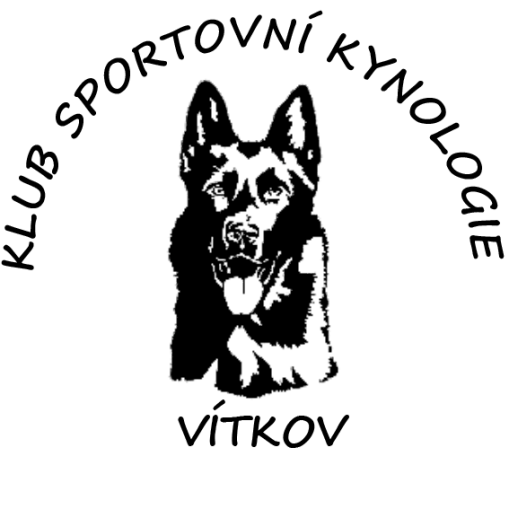                                                                            Bonitaci německých ovčáků                                      Konaná v prostorách KSK Vítkov-Klokočov                                                        Rozhodčí: Vítězslav Fiala                                                        Figurant: David Polzer                                                        PCH: Táňa MichalíkPoplatek + přihlášky:  uzávěrka 12.září.2018Přihláška: https://www.survio.com/survey/d/K9P4O6L9C8U2A3F9FPoplatek: 400,-/pes Číslo účtu pro bonitaci: 1627234040 / 3030 ,zpráva pro příjemce: bonitace-jméno psa (př.: BONITACE-ARGO POLDAROM)Program:Prezentace: 13:30 – 14:30Zahájení v 15:00 (čas bude upraven dle ukončení výstavy)Konec dle počtu přihlášenýchSebou:Originál průkaz původu a výkonnostní knížky jedincePotvrzení o členství v klubu ČKNO na rok 2018 (podmínka)Očkovací průkaz s platným očkovánímV případě přebonitování doklad o 1.bonitaciPodmínky pro bonitovaného jedince:Věk min. 18 měsícůvýstava pořádána ČKNO s min.známkou Dobrý (min.tř.mladých)složená zkouška min. 1 stupně (IPO1, ZVV1, SVV1)RTG DKK i DKL do stupně 2/2DNAImportování jedinci musí mít přeregistraci v českuPES, KTERÝ NEBUDE V KATALOGU, NEBUDE PŘIPUŠTĚN NA BONITACIKontakt: Jana Martínková, email: Martinkova.J@seznam.cz, tel.: 732904975